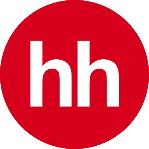 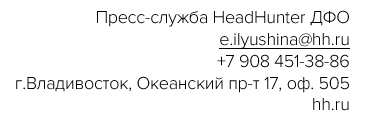 
Только 17% служебных романов на Дальнем Востоке заканчиваются свадьбойДФО, 2023 год – Специально к Дню всех влюбленных Служба исследований hh.ru, крупнейшей платформы онлайн-рекрутинга в России, провела опрос среди соискателей и выяснила, случались ли у них служебные романы, как это повлияло на продвижение по карьерной лестнице и в чем плюсы и минусы влюбленности в коллегу. Опрос проводился с 6 по 8 февраля 2023 года среди 3 238 российских соискателей.65% дальневосточников рассказали, что никогда не заводили служебных романов. Еще 26% признались, что однажды с ними такое случилось, а у 9% было даже несколько романов с коллегами. Интересно, что женщины меньше склонны к служебным романам: отношения на работе возникали только у 32% из них, тогда как среди мужчин – у 35%. Есть отличия и в зависимости от профессиональной принадлежности респондентов: так, никогда не заводили романы с коллегами 76% работников науки и образования и всего 58% работников розничной торговли. Среди тех, у кого был служебный роман, большинство жителей Дальнего Востока не отметили никакого влияния отношения на рабочий статус: для 63% ничего не изменилось, влюбленные продолжили работать в одной компании или даже в одном отделе. Еще 22% рассказали, что одному из пары пришлось искать другую работу, 8% - что оба уволились. В 1% случаев одному из влюбленных пришлось перейти в другой отдел компании, в 1% - отдел сменили оба. Как правило, служебные романы не имеют продолжения: в 69% случаев пары распадались. Только 17% поженились и находятся в браке до сих пор, еще 4% успели развестись. Оставшиеся 13% продолжают служебный роман, но пока не оформили отношения официально. Кстати, чаще всего свадьбой оканчиваются служебные романы между юристами (23%) и айтишниками (24%).  О романтических отношениях между кем-то из коллег так или иначе знает почти каждый второй опрошенный дальневосточник. Так, 30% точно в курсе романа между работниками из разных отделов компании, 30% знают о романе внутри одного отдела, 14% - о близких отношениях между руководителем и подчиненным. Еще 21% респондентов уверены, что у них в компании не случалось ничего подобного, а 30% признают, что им об этом ничего не известно. В 42% случаев руководство компании (по мнению самих сотрудников) нейтрально относится к возникновению романов на работе, в 18% - отрицательно. Еще 39% респондентов затруднились ответить. Больше половины (55%) дальневосточников не видят никаких плюсов в служебных романах. Среди остальных 26% отмечают, что с коллегой-возлюбленным/ой всегда есть о чем поговорить. 22% видят преимущество в том, что можно больше времени проводить вместе. Ещё 11% считают, что романы помогают строить карьеру, 10% - что так меньше поводов для ревности (этой позиции чаще придерживаются мужчины, чем женщины: 9% против 5%).  Что касается минусов служебных романов, то не смогли их найти только 23% респондентов. 44% считают, что главный минус отношений между коллегами – это сплетни в коллективе, 32% уверены, что это мешает строить карьеру, 23% полагают, что при таких отношениях влюбленные быстро устают друг от друга. 7% уверены, что в служебных романах больше поводов для ревности.Совсем иначе жители Дальнего Востока оценивают романы между представителями одной и той профессии, которые при этом работают в разных компаниях. Так, не видят плюсах в таких отношениях только 33% опрошенных. Еще 42% считают, что при общей профессии в паре всегда есть общие темы для разговора, 47% уверены, что это помогает в профессиональном развитии. 18% считают, что романы между людьми одной профессии более крепкие. 47% дальневосточников полагают, что минусов у романов между представителями одной профессии нет. Еще 23% уверены, что главный минус – это разговоры только на профессиональные темы и ни о чем больше. 16% считают, что влюбленность в человека той же профессии мешает в профессиональном развитии, а 18% называют такие отношения менее крепкими. О hh.ruHeadHunter (hh.ru) — крупнейшая платформа онлайн-рекрутинга в России, клиентами которой являются свыше 515 тыс. компаний. Цель HeadHunter – помогать компаниям находить сотрудников, а людям – работу, и делать так, чтобы процесс поиска сотрудников и работы был быстрым и доставлял обеим сторонам только положительные впечатления. Обширная база компании содержит 60 млн резюме, а среднее дневное количество вакансий в течение 2022 г. составило свыше 870 тысяч ежемесячно. По данным SimilarWeb, hh.ru занимает второе место в мире по популярности среди порталов по поиску работы и сотрудников. HeadHunter – аккредитованная Министерством цифрового развития ИТ-компания, она включена в Реестр аккредитованных ИТ-компаний России.